招标文件目录第一章 招标公告第二章 项目需求第三章 投标人须知前附表第四章 投标人须知一、概念释义二、招标文件说明三、投标文件的编制四、投标文件的递交五、开标和评标六、定标和授予合同第五章 政府采购政策功能第六章 资格审查与评标第七章 合同条款及格式第八章 投标文件有关格式第一章招标公告一、采购项目名称：许昌市建设投资有限责任公司“注册发行中国银行间市场交易商协会债务融资工具和北京金融资产交易所有限公司债权融资计划主承销商库”。二、采购项目编号：GZCG-G2019018号。三、批复金额：以中国银行间市场交易商协会、北京金融资产交易所有限公司正式注册（备案）文件为准。四、采购需求：本次采购项目按照公开招标方式择优选取三家主承销商纳入许昌市建设投资有限责任公司“注册发行中国银行间市场交易商协会债务融资工具和北京金融资产交易所有限公司债权融资计划主承销商库”，为许昌市建设投资有限责任公司提供债务融资工具和债权融资计划发行主承销服务、与相关的服务单位进行磋商、协调以及债务融资工具和债权融资计划存续过程中的全部工作内容。包括但不限于：注册发行、备案发行、发行方案编制、市场询价、发行承销及其他存续期内的相关事宜。（一）服务期限：指自中标人与采购人签订服务合同之日起不超过3年。（二）承销方式：余额包销。（三）承销费率：承销费率上限为年化不超过融资产品实际发行总额的0.20%。（四）期限：最终期限以中国银行间市场交易商协会、北京金融资产交易所有限公司正式注册（备案）文件为准。（五）服务地点：许昌市建设投资有限责任公司。（六）进口产品：不允许。五、采购项目需要落实相关政府采购政策。六、供应商资格要求：（一）本次招标要求投标人须符合《中华人民共和国政府采购法》第二十二条的规定，且持有年检合格（有效）的企业法人营业执照、组织机构代码证、税务登记证（或三证合一的营业执照）。（二）投标人具有中国人民银行（或中国银行间市场交易商协会）下发的主承销执业资格审批文件或持有主承销执业资格审批文件的总行下发的参与本项目竞标授权书，该授权书必须具有唯一性和排他性。（三）投标人需在中国银行间市场交易商协会发布的非金融企业债务融资工具承销机构名单中达到B类及以上。（四）投标截止时间前三年内供应商未被列入“中国银行间市场交易商协会网”（http://nafmii.org.cn/）中国银行间市场交易商协会自律处分记录名单的投标人。（五）投标人“参加本次政府采购活动前三年内在经营活动中没有重大违法记录的书面声明函”。重大违法记录，是指投标人因违法经营受到刑事处罚或者责令停产停业、吊销许可证或者执照等行政处罚。（六）未被列入“信用中国”网站(www.creditchina.gov.cn)失信被执行人、重大税收违法案件当事人名单、政府采购严重违法失信名单的投标人；“中国政府采购网” (www.ccgp.gov.cn)政府采购严重违法失信行为记录名单的投标人；“国家企业信用信息公示系统”网站（www.gsxt.gov.cn）严重违法失信企业名单（黑名单）的投标人。（七）本次招标不接受联合体投标。七、是否接受进口产品：否八、获取招标文件（一）持CA数字认证证书，登录《全国公共资源交易平台（河南省·许昌市）》“系统用户注册”入口http://221.14.6.70:8088/ggzy/eps/public/RegistAllJcxx.html）进行免费注册登记（详见“常见问题解答-诚信库网上注册相关资料下载”）。（二）在投标截止时间前均可登录【全国公共资源交易平台（河南省·许昌市）】“投标人/供应商登录”入口（http://221.14.6.70:8088/ggzy/）自行下载招标文件（详见“常见问题解答-交易系统操作手册”）。（三）招标文件售价300元/套，投标人在递交投标文件时向采购代理机构交纳采购文件费用，售后不退。（四）本项目为全流程电子化交易项目，投标人须提交电子投标文件和纸质投标文件。（五）加密电子投标文件（.file格式）须在投标截止时间（开标时间）前通过《全国公共资源交易平台(河南省▪许昌市)》公共资源交易系统成功上传。（六）纸质投标文件（正本、副本各1份）和备份文件1份（使用电子介质存储）在投标截止时间（开标时间）前递交至本项目开标地点。九、投标截止时间（投标文件递交截止时间）及地点（一）投标截止时间：2019年10月28日9时30分（北京时间）。（二）地点：许昌市公共资源交易中心（龙兴路与竹林路交汇处公共资源大厦）三楼开标四室。十、开标时间及地点（一）投标截止时间：2019年10月28日9时30分（北京时间）。（二）地点：许昌市公共资源交易中心（龙兴路与竹林路交汇处公共资源大厦）三楼开标四室。（三）逾期送达、未送达指定地点或不符合规定的投标文件，采购人不予受理。 十一、发布公告的媒介及招标公告期限本次招标公告同时在《全国公共资源交易平台（河南省·许昌市）》、《中国政府采购网》和《河南省政府采购网》发布。招标公告期限为5个工作日。十二、联系方式采购人：许昌市建设投资有限责任公司地址：河南省许昌市建安大道东段市财政综合大楼八楼联系人：白先生电  话：0374-2699026代理机构：河南英华咨询有限公司联系人：郭周亚联系电话：15939961093 地址：郑州市电厂路河南省国家大学科技园（东区）16号楼C座21层     许昌市建设投资有限责任公司                        2019年9月29日温馨提示：本项目为全流程电子化交易项目，请认真阅读招标文件，并注意以下事项。1.投标人应按招标文件规定编制、提交电子投标文件和纸质投标文件。开、评标现场不接受投标人递交的备份电子投标文件和纸质投标文件以外的其他资料，招标文件要求提供原件的除外。2.电子文件下载、制作、提交期间和开标（电子投标文件的解密）环节，投标人须使用CA数字证书（证书须在有效期内）。3.电子投标文件的制作3.1投标人登录《全国公共资源交易平台(河南省▪许昌市)》公共资源交易系统（http://221.14.6.70:8088/ggzy/）下载“许昌投标文件制作系统SEARUN V1.0”，按招标文件要求制作电子投标文件。电子投标文件的制作，参考《全国公共资源交易平台(河南省▪许昌市)》公共资源交易系统——组件下载——交易系统操作手册（投标人、供应商）。3.2投标人须将招标文件要求的资质、业绩、荣誉及相关人员证明材料等资料原件扫描件（或图片）制作到所提交的电子投标文件中。3.3投标人对同一项目多个标段进行投标的，应分别下载所投标段的招标文件，按标段制作电子投标文件，并按招标文件要求在相应位置加盖投标人电子印章和法人电子印章。                                                                                                                                                                                                                                                                                                                                                                                                                                                                                                                                                                                                                                                                                                                                                                                                                                                                                                                                                                                                                                                                                                                                                                                                                                                                                                                                                                                                                                                                                                                                                                                                                                                                                                                                                                                                一个标段对应生成一个文件夹（xxxx项目xx标段）, 其中包含2个文件和1个文件夹。后缀名为“.file”的文件用于电子投标使用，后缀名为“.PDF”的文件用于打印纸质投标文件，名称为“备份”的文件夹使用电子介质存储，供开标现场备用。4.加密电子投标文件的提交4.1加密电子投标文件应在招标文件规定的投标截止时间（开标时间）之前成功提交至《全国公共资源交易平台(河南省▪许昌市)》公共资源交易系统（http://221.14.6.70:8088/ggzy/）。投标人应充分考虑并预留技术处理和上传数据所需时间。4.2投标人对同一项目多个标段进行投标的，加密电子投标文件应按标段分别提交。4.3加密电子投标文件成功提交后，投标人应打印“投标文件提交回执单”供开标现场备查。5.评标依据5.1采用全流程电子化交易评标时，评标委员会以投标人提供的与原件相一致的业绩、资格证书的电子投标文件为依据评标，现场评审要求提供相关业绩、人员资格证书原件的以现场提供的原件为准，无法提供原件的不予认定。5.2全流程电子化交易如因系统异常情况无法完成，将以人工方式进行。评标委员会以纸质投标文件为依据评标。第二章 项目需求一、本项目需实现的功能或者目标为拓宽采购人融资渠道，创新融资模式，加快构建适应市场经济发展的多元化融资体系，做好采购人未来年度到期债务偿还、补充运营资金需求及项目建设资金等工作，采购人计划选择主承销商在中国银行间市场交易商协会注册（备案）发行债务融资工具和北京金融资产交易所有限公司债权融资计划。实现资本有效运作和资产做大、迅速增强企业的实力和建设能力、推进采购人的快速发展。★二、服务标准、期限、效率等要求服务标准：本次采购项目按照公开招标方式择优选取三家主承销商纳入许昌市建设投资有限责任公司“注册发行中国银行间市场交易商协会债务融资工具和北京金融资产交易所有限公司债权融资计划主承销商库”，为许昌市建设投资有限责任公司提供债务融资工具和债权融资计划发行主承销服务、与相关的服务单位进行磋商、协调以及债务融资工具和债权融资计划存续过程中的全部工作内容。包括但不限于：注册发行、备案发行、发行方案编制、市场询价、发行承销及其他存续期内的相关事宜。（一）承销方式：余额包销。（二）承销费率：承销费率上限为年化不超过融资产品实际发行总额的0.20%。 （三）服务期限：指自中标人与采购人签订服务合同之日起不超过3年。三、验收标准由采购人按照与中标人签订的服务合同约定，对中标人履约情况进行验收。四、费用支付（一）支付方式：银行转账（二）支付时间及条件：融资产品注册（备案）发行成功、发行到位后自行划拨。五、其他要求（一）投标人应就该项目完整投标，否则为无效投标。（二）投标人须明确本项目负责人、联系人和联系电话。第三章 投标人须知前附表招标文件中凡标有★条款均为实质性要求条款，投标文件须完全响应，未实质响应的，按照无效投标处理。第四章投标人须知一、概念释义（一）适用范围1.1本招标文件仅适用于本次“投标邀请”中所述采购项目。1.2本招标文件解释权属于“投标邀请”所述的采购人。（二）定义2.1“采购项目”：“投标人须知前附表”中所述的采购项目。2.2“采购人”：“投标人须知前附表”中所述的组织本次招标的代理机构和采购人。2.3“采购人或委托人”：是指依法进行政府采购的国家机关、事业单位、团体组织。采购人名称、地址、电话、联系人见“投标人须知前附表”。2.4“代理机构”：接受采购人委托，代理采购项目的采购代理机构。代理机构名称、地址、电话、联系人见“投标人须知前附表”。采购代理机构及其分支机构不得在所代理的采购项目中投标或者代理投标，不得为所代理的采购项目的投标人参加本项目提供投标咨询。许昌市政府采购中心作为代理本项目的集采机构。2.5“潜在投标人或供应商”指符合《中华人民共和国政府采购法》及相关法律法规和本招标文件的各项规定，且按照本项目招标公告及招标文件规定的方式获取招标文件的法人、其他组织或者自然人。2.6“投标人或供应商”：是指符合《中华人民共和国政府采购法》及相关法律法规和本招标文件的各项规定，响应招标、参加投标竞争，从采购人处按规定获取招标文件，并按照招标文件要求向采购人提交投标文件的法人、其他组织或者自然人。2.7招标文件中凡标有“★”的条款均系实质性要求条款。2.8“政府投资项目”：是指政府作为投资主体的投资项目，主要指公共事业、基础设施等方面的公益性项目。（三）合格的投标人或供应商3.1在中华人民共和国境内注册，具有本项目生产、制造、供应或服务实施能力，符合、承认并承诺履行本招标文件各项规定的法人、其他组织或者自然人。3.2符合本项目“投标邀请”和“投标人须知前附表”中规定的合格投标人所必须具备的条件。3.3政府采购活动中查询及使用投标人信用记录的具体要求为：投标人未被列入失信被执行人、重大税收违法案件当事人名单、政府采购严重违法失信名单、政府采购严重违法失信行为记录名单、严重违法失信企业名单（黑名单）（联合体形式投标的，联合体成员存在不良信用记录，视同联合体存在不良信用记录）。3.4单位负责人为同一人或者存在直接控股、管理关系的不同供应商，不得参加同一合同项下的政府采购活动。3.5除单一来源采购项目外，为采购项目提供整体设计、规范编制或者项目管理、监理、检测等服务的供应商，不得再参加该采购项目的其他采购活动。3.6法律、行政法规规定的其他条件。（四）合格的货物或服务4.1投标人提供的货物应当符合招标文件的要求，并且其质量完全符合国家标准、行业标准或地方标准，均有标准的以高（严格）者为准。没有国家标准、行业标准和企业标准的，按照通常标准或者符合采购目的的特定标准确定。4.2投标人所提供的服务应当没有侵犯任何第三方的知识产权、技术秘密等合法权利，并符合国家法律法规、地方政策和行业规范。（五）投标费用不论投标的结果如何，投标人均应自行承担所有与投标有关的全部费用，采购人在任何情况下均无义务和责任承担这些费用。（六）信息发布本采购项目需要公开的有关信息，包括招标公告、招标文件澄清或修改公告、中标公告以及延长投标截止时间等与招标活动有关的通知，采购人均将通过在《中国政府采购网》、《河南省政府采购网》和《全国公共资源交易平台（河南省·许昌市）》公开发布。投标人在参与本采购项目招投标活动期间，请及时关注以上媒体上的相关信息，投标人因没有及时关注而未能如期获取相关信息，及因此所产生的一切后果和责任，由投标人自行承担，采购人在任何情况下均不对此承担任何责任。（七）采购代理机构代理费用收取标准和方式本项目招标代理费由中标人支付，收费标准按国家计委关于《招标代理服务收费管理暂行办法》（计价格[2002]1980号文）和《国家发展改革委关于进一步放开建设项目专业服务价格的通知》（发改价格[2015]299号）及《国家发展改革委办公厅关于招标代理服务收费有关问题的通知》（发改办价格[2003]857号）文件。以此为基础下浮20%。（八）其他本“投标人须知”的条款如与“投标邀请”、“项目需求”、“投标人须知前附表”和“资格审查与评标”就同一内容的表述不一致的，以“投标邀请”、“项目需求”、“投标人须知前附表”和“资格审查与评标”中规定的内容为准。二、招标文件说明（九）招标文件构成9.1招标文件由以下部分组成（1）投标邀请（招标公告）（2）项目需求（3）投标人须知前附表（4）投标人须知（5）政府采购政策功能（6）资格审查与评标（7）合同条款及格式（8）投标文件有关格式（9）本项目招标文件的澄清、答复、修改、补充内容、相关文件规定、办法等投标人应认真阅读、并充分理解招标文件的全部内容（包括所有的附件、补充、修改内容、重要事项、格式、条款和服务技术规范及要求等），按招标文件要求和规定编制投标文件，并保证所提供的全部资料的真实性，若投标人没有按照招标文件要求提交全部资料（如评审现场要求的证明、证书、合同等资料原件）或者投标文件没有对招标文件在各方面都做出实质性响应，可能导致其投标被认定为投标无效。9.2投标人应认真了解本次招标的具体工作要求、工作范围以及职责，了解一切可能影响投标报价的资料。一经中标，不得以不完全了解项目要求、项目情况等为借口而提出额外补偿等要求，否则，由此引起的一切后果由中标人负责。（十）现场考察、开标前答疑会本次招标不组织现场考察，不召开标前答疑会。招标文件的澄清或修改11.1在投标截止期前，无论出于何种原因，采购人可主动地或在解答潜在投标人提出的澄清问题时对招标文件进行修改。11.2采购人可以对已发出的招标文件进行必要的澄清或者修改。澄清或者修改的内容可能影响投标文件编制的，采购人将在投标截止时间15日前，在财政部门指定的政府采购信息发布媒体和《全国公共资源交易平台（河南省·许昌市）》发布更正公告。11.3澄清或修改公告的内容为招标文件的组成部分，并对投标人具有约束力。当招标文件与澄清或修改公告就同一内容的表述不一致时，以最后发出的文件内容为准。11.4如果澄清或者修改发出的时间距规定的投标截止时间不足15日，采购人将顺延提交投标文件的截止时间。三、投标文件的编制（十二）投标的语言及计量单位12.1投标人提交的投标文件以及投标人与采购人就有关投标事宜的所有来往书面文件均应使用中文。除签名、盖章、专用名称等特殊情形外，以中文以外的文字表述的投标文件视同未提供。12.2投标计量单位，招标文件已有明确规定的，使用招标文件规定的计量单位；招标文件没有规定的，一律采用中华人民共和国法定计量单位。（十三）中标后对受委托项目的投标报价13.1本次招标项目的投标及中标后对受委托项目均以人民币为计算单位。13.2采购人不得向投标人索要或者接受其给予的赠品、回扣或者与采购无关的其他商品、服务。13.3投标人应对受委托项目要求的全部内容进行报价，少报漏报将导致其投标为非实质性响应予以拒绝。13.4投标人应当按照国家相关规定及参照本招标文件相关要求，结合自身服务水平和承受能力进行报价。投标报价应是履行合同及受委托项目的最终价格，除“项目需求”中另有说明外，投标报价应当是投标人为提供本项目及受委托项目所要求的全部服务所发生的一切成本、税费和利润，包括人工（含工资、社会统筹保险金、加班工资、工作餐、相关福利、关于人员聘用的费用等）、设备、国家规定检测、外发包、材料（含辅材）、管理、税费及利润等。13.5委托项目若涉及到运输、施工、安装、集成、调试、验收、备品和工具等费用均包含在投标报价中。13.6本次招标不接受可选择或可调整的投标方案和报价，任何有选择的或可调整的投标方案和报价将被视为非实质性响应投标而作无效投标处理。13.7报价不得高于受委托项目最高限价，且不低于成本价。本次招标后的委托项目实行“最高限价（项目控制金额上限或费率上限）”,投标人的投标报价高于最高限价（项目控制金额上限或费率上限）的，该投标人的投标报价将被视为非实质性响应予以拒绝。（十四）投标有效期14.1投标有效期从提交投标文件的截止之日起算。本项目投标有效期详见投标人须知前附表。投标文件中承诺的投标有效期应当不少于“投标人须知前附表”载明的投标有效期。投标有效期比招标文件规定短的属于非实质性响应，将被认定为无效投标。14.2投标有效期内投标人撤销投标文件的，采购人将不退还投标保证金。14.3特殊情况下，在原投标有效期截止之前，采购人可要求投标人延长投标有效期。这种要求与答复均应以书面形式提交。投标人可拒绝采购人的这种要求，其投标保证金将不会被没收，但其投标在原投标有效期期满后将不再有效。同意延长投标有效期的投标人将不会被要求和允许修正其投标，而只会被要求相应地延长其投标保证金的有效期。在这种情况下，有关投标保证金的退还和没收的规定将在延长了的有效期内继续有效。同意延期的投标人在原投标有效期内应享之权利及应负之责任也相应延续。14.4中标人的投标文件作为项目合同的附件，其有效期至中标人全部合同义务履行完毕为止。（十五）投标文件构成15.1投标文件的构成应符合法律法规及招标文件的要求。15.2投标人应当按照招标文件的要求编制投标文件。投标文件应当对招标文件提出的要求、条件及项目需求第二条服务标准、期限、效率等要求作出明确响应。投标人应当对所投招标文件中“服务需求”所列的所有服务内容进行投标，如仅响应中的部分内容，其投标将被认定为投标无效。15.3投标文件由资格证明材料、符合性证明材料、其它材料等组成。15.4投标人根据招标文件的规定和采购项目的实际情况，拟在中标后将中标项目的非主体、非关键性工作分包的，应当在投标文件中载明分包承担主体，分包承担主体应当具备相应资质条件且不得再次分包。15.5投标人登录许昌公共资源交易系统下载“许昌投标文件制作系统SEARUN V1.0”，按招标文件要求根据所投标段制作电子投标文件。一个标段对应生成一个文件夹（xxxx项目xx标段）, 其中包含2个文件和1个文件夹。后缀名为“.file”的文件用于电子投标使用，后缀名为“.PDF”的文件用于打印纸质投标文件，名称为“备份”的文件夹使用电子介质存储，供开标现场备用。电子投标文件制作技术咨询：0374-2961598。（十六）投标文件格式16.1投标文件应参照招标文件第七部分（投标文件有关格式）的内容要求、编排顺序和格式要求，投标人应按照以上要求将投标文件编上唯一的连贯页码并以A4幅面装订成册，并在投标文件封面上注明：正本/副本、所投项目名称、项目编号、投标人名称、日期等字样。16.2投标人应按招标文件提供的格式编写投标文件。招标文件未提供标准格式的投标人可自行拟定。（十七）投标保证金：17.1投标保证金的缴纳17.1.1投标人应按“投标人须知前附表”规定时间及金额提交投标保证金，并作为其投标的一部分。未按要求提交投标保证金的投标文件为无效投标。17.1.2投标保证金用于避免和减少本次招标由于投标人的行为而给采购人带来的损失。17.1.3投标保证金的递交方式：银行转帐、银行电汇（均需从投标人银行账户转出），不接受以现金方式缴纳的投标保证金。凡以现金方式缴纳投标保证金而影响其投标结果的，由投标人自行负责。17.1.4使用银行转帐形式的，于缴纳截止时间前通过投标人银行账户将款项一次足额递交、成功绑定，以收款人到账时间为准，在途资金无效，视为未按时交纳。同时投标人应承担节假日、异地、跨行等银行系统不能支付的风险。17.1.5投标保证金缴纳方式：17.1.5.1投标人网上下载招标文件后，登录http://221.14.6.70:8088/ggzy系统，依次点击“会员向导”→“参与投标”→“费用缴纳说明”→“保证金缴纳说明单”，获取缴费说明单，根据每个标段的缴纳说明单在缴纳截止时间前缴纳。17.1.5.2成功缴纳后重新登录前述系统，依次点击“会员向导”→“参与投标”→“保证金绑定”→“绑定”进行投标保证金绑定。17.1.5.3《保证金缴纳绑定操作指南》获取方法：登录许昌公共资源交易系统-组件下载-《保证金缴纳绑定操作指南》。17.1.5.4投标人要严格按照“保证金缴纳说明单”内容缴纳、成功绑定投标保证金，未绑定标段的投标保证金，视为未按时交纳。并将缴纳凭证“许昌公共资源交易中心保证金缴纳回执”附于投标文件中，同时在开标现场提供一份“许昌公共资源交易中心保证金缴纳回执”以备查询。17.1.6每个投标人每个项目每个标段只有唯一缴纳账号，切勿重复缴纳或错误缴纳。17.1.7投标人所提交的投标保证金仅限当次投标项目（标段）有效，不得重复替代使用。一个招标项目有多个标段或者有多个项目同时招标的，投标人必须按项目、标段分别提交投标保证金。17.1.8不同投标人的投标保证金不得从同一单位或者个人的账户转出。17.1.9未按上述规定操作引起的无效投标，由投标人自行负责。17.1.10汇款凭证无需备注项目编号和项目名称。17.2投标保证金的退还17.2.1退还投标保证金时，区别中标与否，按不同时序由银行按来款途径退还原账户。17.2.1.1自中标通知书发出之日起5个工作日内退还未中标人的投标保证金。（交易见证部电话：0374-2968027）17.2.1.2自采购合同签订之日起5个工作日内退还中标人的投标保证金。（向交易见证部提交合同原件或者复印件）（交易见证部电话：0374-2968027）17.2.1.3特殊情况处理：投标人投标过程中因账户开户银行、银行账号发生变化，不能按照来款途径原路返还投标保证金的，投标人须提供原账户开户银行相关证明及新开账户开户许可证，到许昌市公共资源交易中心五楼交易见证部办理退款手续（交易见证部电话：0374-2968027）。17.2.1.4因投标人自身原因无法及时退还投标保证金，滞留三年以上的，投标保证金上缴财政。17.2.2有下列情形之一的，投标保证金不予退还17.2.2.1投标有效期内投标人撤销投标文件的。17.2.2.2投标人在投标文件中提供虚假材料的。17.2.2.3除因不可抗力或招标文件认可的情形以外，中标人不与采购人签订合同的。17.2.2.4投标人与采购人、其他投标人或者采购代理机构恶意串通的。17.2.2.5法律法规及招标文件规定的其他情形。17.3凡投标人投标保证金交纳至同一标段相同子账号的，保证金暂不予退还，并依照《许昌市公共资源交易当事人不良行为管理暂行办法》（许公管委〔2017〕1号）规定，进行调查、认定、记录，并予以公示公告。对涉嫌串通投标，经调查核实后，记录不良行为，移交有关部门进行查处，不予退还的保证。（十八）投标文件的数量和签署盖章18.1投标人应提交投标文件份数见“投标人须知前附表”。18.2在招标文件中已明示需盖章及签名之处，电子投标文件应按招标文件要求加盖投标人电子印章和法人电子印章或授权代表电子印章。18.3纸质投标文件是指投标人电子投标文件制作完成后生成的后缀名为“.PDF”的文件打印的投标文件。纸质投标文件正本和副本封面上应清楚标明“正本”或“副本”字样；一旦正本和副本内容不一致时，以正本为准。纸质投标文件的正本及所有副本的封面均须由投标人加盖投标人公章。18.4纸质投标文件副本可以是纸质投标文件的正本复印而成。四、投标文件的递交（十九）投标文件的密封19.1使用电子介质存储的投标文件单独密封包装，并随纸质投标文件一并提交。19.2投标文件如果未按规定密封，采购人将拒绝接收。（二十）投标截止时间20.1投标人必须在“投标邀请”和“投标人须知前附表”中规定的投标截止时间前，将所有投标文件送达招标文件指定的开标地点。20.2采购人收到投标文件后，应当如实记载投标文件的送达时间和密封情况，签收保存，并向投标人出具签收回执。任何单位和个人不得在开标前开启投标文件。20.3采购人可以按本须知第10条规定，通过修改招标文件自行决定酌情延长投标截止期。在此情况下，采购人和投标人受投标截止期制约的所有权利和义务均应延长至新的截止日期和时间。投标人按采购人修改通知规定的时间递交投标文件。（二十一）迟交的投标文件投标截止时间之后送达或上传的投标文件，采购人将拒绝接收。（二十二）投标文件的修改和撤回22.1投标人在投标截止时间前，对所递交的纸质投标文件进行补充、修改或者撤回的，须书面通知采购人。投标人应当在投标截止时间前完成电子投标文件的提交，可以补充、修改或撤回。投标截止时间前未完成电子投标文件提交、取得“投标文件提交回执单”的，视为撤回投标文件。22.2投标人补充、修改的内容并作为投标文件的组成部分。补充或修改应当按招标文件要求签署、盖章、密封、递交，并应注明“修改”或“补充”字样。22.3投标人在递交纸质投标文件后，可以撤回其投标，但投标人必须在规定的投标截止时间前以书面形式告知采购人。22.4投标人不得在投标有效期内撤销投标文件，否则采购人将不退还其投标保证金。22.5除投标人须知前附表另有规定外，投标人所提交的电子投标文件、纸质投标文件及电子介质存储的备份文件不予退还。五、开标和评标（二十三）开标23.1采购人将按招标文件规定的时间和地点组织公开开标。开标由代理机构主持，邀请投标人参加。评标委员会成员不得参加开标活动。23.2采购人应当对开标、评标现场活动进行全程录音录像。录音录像应当清晰可辨，音像资料作为采购文件一并存档。23.3开标时，由投标人或者其推选的代表检查纸质投标文件和备份文件（使用电子介质存储）的密封情况；经确认无误后进行电子投标文件的解密。解密后宣布投标人名称、投标价格、修改和撤回投标的通知（如有的话）和招标文件规定的需要宣布的其他内容。23.4电子投标文件的解密（1）全流程电子化交易项目电子投标文件采用双重加密。解密需分标段进行两次解密a.投标人解密：投标人使用本单位CA数字证书远程或现场进行解密。需开标现场使用一体机进行解密的，请在代理机构引导下进行。b.代理机构解密：代理机构按电子投标文件到达交易系统的先后顺序，使用本单位CA数字证书进行再次解密。（2）电子投标文件解密异常情况处理a.因电子交易系统异常无法解密电子投标文件的，使用纸质投标文件以人工方式进行。b.因投标人原因电子投标文件解密失败的，由系统技术人员协助投标人将备份文件（电子介质存储）导入系统。若备份文件（电子介质存储）无法导入系统或导入系统仍无法解密的，其投标将被拒绝。23.5投标人不足3家的，不得开标。23.6开标过程由采购代理机构负责记录，由参加开标的各投标人代表和相关工作人员签字确认后随采购文件一并存档。23.7投标人代表对开标过程和开标记录有疑义，以及认为采购人、采购代理机构相关工作人员有需要回避的情形的，应当场提出询问或者回避申请。采购人、采购代理机构对投标人代表提出的询问或者回避申请应当及时处理。23.8投标人未参加开标的，视同认可开标结果。（二十四）资格审查开标结束后，采购人按照《政府采购货物和服务招标投标管理办法》（财政部令第87号）规定，依法对投标人的资格进行审查。合格投标人不足3家的，不得评标。（二十五）评标委员会的组成25.1采购人将依法组建评标委员会，评标委员会由河南省政府采购评标专家库相关专业评审专家组成，成员人数应当为5人以上单数，其中评审专家的人数不少于评标委员会成员总数的三分之二。评审专家依法从政府采购评审专家库中随机抽取。采购项目符合下列情形之一的，评标委员会成员人数应当为7人以上单数：（1）采购预算金额在1000万元以上；（2）技术复杂；（3）社会影响较大。25.2评审专家对本单位的采购项目只能作为采购人代表参与评标。采购代理机构工作人员不得参加由本机构代理的政府采购项目的评标。25.3评审专家与投标人存在下列利害关系之一的,应当回避:（1）参加采购活动前三年内,与供应商存在劳动关系,或者担任过供应商的董事、监事,或者是供应商的控股股东或实际控制人；（2）与供应商的法定代表人或者负责人有夫妻、直系血亲、三代以内旁系血亲或者近姻亲关系；（3）与供应商有其他可能影响政府采购活动公平、公正进行的关系。25.4评审专家发现本人与参加采购活动的供应商有利害关系的,应当主动提出回避。采购人或者代理机构发现评审专家与参加采购活动的供应商有利害关系的,应当要求其回避。25.5采购人不得担任评标小组长。25.6采购人可以在评标前说明项目背景和采购需求，说明内容不得含有歧视性、倾向性意见，不得超出招标文件所述范围。说明应当提交书面材料，并随采购文件一并存档。25.7评标委员会成员名单在评标结果公告前应当保密。（二十六）符合性审查26.1评标委员会依据有关法律法规和招标文件的规定，对符合资格的投标人的投标文件进行符合性审查，以确定其是否满足招标文件的实质性要求。26.2审查、评价投标文件是否符合招标文件的商务、技术等实质性要求。26.3可要求投标人对投标文件有关事项作出澄清或者说明。（二十七）投标文件的澄清27.1对于投标文件中含义不明确、同类问题表述不一致或者有明显文字和计算错误的内容，评标委员会应当以书面形式要求投标人作出必要的澄清、说明或者补正。27.2投标人的澄清、说明或者补正应当采用书面形式，并加盖公章，或者由法定代表人或其授权的代表签字。投标人的澄清、说明或者补正不得超出投标文件的范围或者改变投标文件的实质性内容。27.3投标人的澄清文件是其投标文件的组成部分。（二十八）投标无效情形28.1投标文件属下列情况之一的，按照无效投标处理：（1）未按照招标文件的规定提交投标保证金的。（2）投标文件未按招标文件要求签署、盖章的。（3）不具备招标文件中规定的资格要求的。（4）报价超过招标文件中规定的预算金额或者最高限价的。（5）投标文件含有采购人不能接受的附加条件的。28.2有下列情形之一的，视为投标人串通投标，其投标无效：（1）不同投标人的投标文件由同一单位或者个人编制。（2）不同投标人委托同一单位或者个人办理投标事宜。（3）不同投标人的投标文件载明的项目管理成员或者联系人员为同一人。（4）不同投标人的投标文件异常一致或者投标报价呈规律性差异。（5）不同投标人的投标文件相互混装。（6）不同投标人的投标保证金从同一单位或者个人的账户转出。28.3投标人有下列情形之一的，处以采购金额千分之五以上千分之十以下的罚款，列入不良行为记录名单，在一至三年内禁止参加政府采购活动，有违法所得的，并处没收违法所得，情节严重的，由工商行政管理机关吊销营业执照；构成犯罪的，依法追究刑事责任：（1）提供虚假材料谋取中标、成交的。（2）采取不正当手段诋毁、排挤其他供应商的。（3）与采购人、其他供应商或者采购代理机构恶意串通的。（4）向采购人、采购代理机构行贿或者提供其他不正当利益的。（5）在招标采购过程中与采购人进行协商谈判的。（6）拒绝有关部门监督检查或者提供虚假情况的。投标人有前款第（1）至（6）项情形之一的，中标、成交无效。28.4投标人应当遵循公平竞争的原则，不得恶意串通，不得妨碍其他投标人的竞争行为，不得损害采购人或者其他投标人的合法权益。在评标过程中发现投标人有上述情形的，评标委员会应当认定其投标无效，并书面报告本级财政部门。28.5评标委员会认为投标人的报价明显低于其他通过符合性审查投标人的报价，有可能影响产品质量或者不能诚信履约的，应当要求其在评标现场合理的时间内提供书面说明，必要时提交相关证明材料；投标人不能证明其报价合理性的，评标委员会应当将其作为无效投标处理。28.6法律、法规和招标文件规定的其他无效情形。（二十九）投标文件的比较与评价评标委员会按照招标文件中规定的评标方法和标准，对符合性审查合格的投标文件进行商务和技术评估，综合比较与评价。（三十）评标方法、评标标准本次评标具体评标方法、评标标准见（第六章资格审查与评标）。（三十一）推荐中标候选人31.1采用综合评分法，评标结果按评审后得分由高到低顺序排列。采购人根据采购需求由高到低顺序选择三家中标候选人。31.2推荐中标候选人名单评委委员会推荐的中标候选人应当限定到3家，并标明排列顺序。综合评分相等时，以投标报价低的优先；投标报价也相等的，由技术部分分值确定。评审意见无效情形评标委员会及其成员有下列行为之一的，其评审意见无效：（1）确定参与评标至评标结束前私自接触投标人。（2）接受投标人提出的与投标文件不一致的澄清或者说明，《投标人须知》第27条规定的情形除外。（3）违反评标纪律发表倾向性意见或者征询采购人的倾向性意见。（4）对需要专业判断的主观评审因素协商评分。（5）在评标过程中擅离职守，影响评标程序正常进行的。（6）记录、复制或者带走任何评标资料。（7）其他不遵守评标纪律的行为。（三十二）保密32.1评审专家应当遵守评审工作纪律，不得泄露评审文件、评审情况和评审中获悉的商业秘密。32.2采购人、采购代理机构应当采取必要措施，保证评标在严格保密的情况下进行。有关人员对评标情况以及在评标过程中获悉的国家秘密、商业秘密负有保密责任。六、定标和授予合同（三十三）确定中标人33.1采购人应当自收到评标报告之日起5个工作日内，在评标报告确定的中标候选人名单中按顺序确定中标人。中标候选人并列的，由采购人按照本招标文件31.2规定的方式确定。33.2采购人在收到评标报告5个工作日内未按评标报告推荐的中标候选人顺序确定中标人，又不能说明合法理由的，视同按评标报告推荐的顺序确定的中标候选人为中标人。（三十四）中标公告、发出中标通知书34.1中标通知书发出后，采购人不得违法改变中标结果，中标人无正当理由不得放弃中标。34.2中标人在接到中标通知时，须向代理机构发送投标开标一览表及相关承诺函（包含主要中标标的的名称、服务要求等）电子文档，并同时通知代理机构联系人。（三十五）质疑提出与答复35.1供应商认为采购文件、采购过程和中标结果使自己的权益受到损害的，可以按照财政部94号令提出质疑。提出质疑的供应商应当是参与本项目采购活动的供应商。35.1.1对采购文件提出质疑的，潜在投标人应已依法获取采购文件，且应当在获取采购文件或者采购文件公告期限届满之日起7个工作日内通过《全国公共资源交易平台（河南省·许昌市）》一次性提出，提出后通知中心项目联系人查收，同时将纸质质疑函一式两份送至采购单位，如未提出视为全面接受。35.1.2对采购过程提出质疑的，为各采购程序环节结束之日起七个工作日内，以书面形式向采购人和采购代理机构一次性提出。
    35.1.3对中标结果提出质疑的，为中标结果公告期限届满之日起七个工作日内，以书面形式向采购人和采购代理机构一次性提出。35.2采购人、采购代理机构认为供应商质疑不成立，或者成立但未对中标结果构成影响的，继续开展采购活动；认为供应商质疑成立且影响或者可能影响中标结果的，按照下列情况处理。35.2.1对采购文件提出的质疑，依法通过澄清或者修改可以继续开展采购活动的，澄清或者修改采购文件后继续开展采购活动；否则应当修改采购文件后重新开展采购活动。35.2.2对采购过程、中标结果提出的质疑，合格供应商符合法定数量时，可以从合格的中标候选人中另行确定中标供应商的，应当依法另行确定中标供应商；否则应当重新开展采购活动。35.3答复35.3.1对采购文件提出质疑的，质疑供应商和其他有关供应商在法定时限内到《全国公共资源交易平台（河南省·许昌市）》自行下载并打印书面质疑回复函，或者联系采购单位领取书面质疑回复函。35.3.2对采购过程提出质疑的，质疑供应商和其他有关供应商在法定时限内联系采购单位领取书面质疑回复函。35.3.3对中标结果提出质疑的，质疑供应商和其他有关供应商在法定时限内联系采购单位领取书面质疑回复函。（三十六）签订合同采购人应当自中标通知书发出之日起30日内，按照招标文件和中标人投标文件的规定，与中标人签订书面合同。所签订的合同不得对招标文件确定的事项和中标人投标文件作实质性修改。本次招标只确定入库单位，中标的投标人进入许昌市建设投资有限责任公司“注册发行中国银行间市场交易商协会债务融资工具和北京金融资产交易所有限公司债权融资计划主承销商库”，具备接受委托参与服务的资格，待项目需要服务时，根据《办法》规定来明确受委托单位的服务职责，再与委托单位订立书面合同。投标人无正当理由拒签合同的，采购人将取消其入库资格。（三十七）其他本次招标文件未尽事项，以法律法规规定的为准。第五章 政府采购政策功能根据《中华人民共和国政府采购法》、《中华人民共和国政府采购法实施条例》、《政府采购货物和服务招标投标管理办法》等规定，落实相关政府采购政策。第六章资格审查与评标（对投标人挂靠借用资质、提供虚假业绩、证书等违规投标行为，一经发现，将按照《政府采购法》给与行政处罚，将其入“信用中国”网站失信被执行人、重大税收违法案件当事人名单、政府采购严重违法失信名单的投标人、“中国政府采购网” 政府采购严重违法失信行为记录名单的投标人、“国家企业信用公示系统”网站严重违法失信企业名单（黑名单），并予以公示，禁止其在一定时限内参与政府投资项目中介服务。）一、资格审查1.1开标结束后，采购人或代理机构依法对投标人资格进行审查。1.2资格证明材料（本栏所列内容为本项目的资格审查条件，如有一项不符合要求，则不能进入下一步评审）。1.3资格审查中所涉及到的证书及材料，均须在电子投标文件中提供原件扫描件（或图片）。二、评标2.1评标方法本项目采用综合评分法。总分为100分。符合性审查中所涉及到的证书及材料均须在电子投标文件中提供其原件扫描件（或图片）。2.2评标委员会负责具体评标事务，并独立履行下列职责2.2.1审查、评价投标文件是否符合招标文件的商务、技术等实质性要求。2.2.1.1评标委员会对符合资格的投标人的投标文件进行符合性审查，以确定其是否满足招标文件的商务、技术等实质性要求。2.2.1.2在评审过程中评标委员会判断投标文件的响应性仅基于投标文件本身而不依靠外部证据。不同投标人电子投标文件记录的网卡MAC地址、CPU序号、硬盘序列号等硬件特征码均相同时。视为“不同投标人的投标文件由同一单位或个人编制”或“不同投标人委托同一单位或者个人办理投标事宜”，其投标无效；投标专家应严格按照招标文件要求查看“硬件特征码”相关信息并进行评审，在评标报告中显示“不同投标人电子投标文件制作硬件特征码”是否雷同的分析及判定结果。注：符合性审查中所涉及到的证书及材料，均须在电子投标文件中提供原件扫描件（或图片）。2.2.2要求投标人对投标文件有关事项作出澄清或者说明。对于投标文件中含义不明确、同类问题表述不一致或者有明显文字和计算错误的内容，评标委员会应当以书面形式要求投标人作出必要的澄清、说明或者补正。投标人的澄清、说明或者补正应当采用书面形式，并加盖公章，或者由法定代表人或其授权的代表签字。投标人的澄清、说明或者补正不得超出投标文件的范围或者改变投标文件的实质性内容。2.2.3对投标文件进行比较和评价。评标委员会按照招标文件中规定的评标方法和标准，对符合性审查合格的投标文件进行商务和技术评估，综合比较与评价。评标时，评标委员会各成员应当独立对每个投标人的投标文件进行评价，并汇总每个投标人的得分。评标过程中，不得去掉报价中的最高报价和最低报价。注：评标标准中所涉及到的证书及材料，均须在电子投标文件中提供原件扫描件（或图片）。2.2.3.1价格分计算价格分采用低价优先法计算，即满足招标文件要求且投标价格最低的投标报价为评标基准价，其价格分为满分。2.2.3.2投标无效情形2.2.3.2.1投标人应当遵循公平竞争的原则，不得恶意串通，不得妨碍其他投标人的竞争行为，不得损害采购人或者其他投标人的合法权益。在评标过程中发现投标人有上述情形的，评标委员会应当认定其投标无效。2.2.3.2.2符合性审查资料未按招标文件要求签署、盖章的。2.2.3.2.3有下列情形之一的，视为投标人串通投标，其投标无效。（1）不同投标人的投标文件由同一单位或者个人编制。（2）不同投标人委托同一单位或者个人办理投标事宜。（3）不同投标人的投标文件载明的项目管理成员或者联系人员为同一人。（4）不同投标人的投标文件相互混装。2.2.3.2.4评标委员会认为投标人的报价明显低于其他通过符合性审查投标人的报价，有可能影响产品质量或者不能诚信履约的，应当要求其在评标现场合理的时间内提供书面说明，必要时提交相关证明材料；投标人不能证明其报价合理性的，评标委员会应当将其作为无效投标处理。2.2.3.2.5提供虚假材料谋取中标、成交的。2.2.3.2.6法律、法规和招标文件规定的其他无效情形。2.2.3.3评标标准2.2.3.3.1评标方法：综合评分法2.2.3.3.2综合评分法评标标准2.2.3.3.3评标委员会成员对上述各项分别打分，并计算出各投标人的综合得分。2.2.3.3.4评标结果汇总完成后，除下列情形外，任何人不得修改评标结果（1）分值汇总计算错误的。（2）分项评分超出评分标准范围的。（3）评标委员会成员对客观评审因素评分不一致的。（4）经评标委员会认定评分畸高、畸低的。评标报告签署前，经复核发现存在以上情形之一的，评标委员会应当当场修改评标结果，并在评标报告中记载；评标报告签署后，采购人或者采购代理机构发现存在以上情形之一的，应当组织原评标委员会进行重新评审，重新评审改变评标结果的，书面报告本级财政部门。投标人对本条第一款情形提出质疑的，采购人或者采购代理机构可以组织原评标委员会进行重新评审，重新评审改变评标结果的，应当书面报告本级财政部门。评标委员会完成评标后，应当向采购人提交书面评标报告。2.2.3.4评标委员会争议处理评标委员会成员对需要共同认定的事项存在争议的，应当按照少数服从多数的原则作出结论。持不同意见的评标委员会成员应当在评标报告上签署不同意见及理由，否则视为同意评标报告。第七章 合同条款及格式（采购人提供）第八章 投标文件有关格式（如涉及本项目的提供）一、投标人应答索引表二、开标一览表项目编号：项目名称：                                             注意：申报服务期限特指中标人与采购人签订服务合同之日起至获得中国银行间市场交易商协会下发的注册通知书之日止的时间。2、以下报价为无效投标。（1）0报价、（2）发行承销费率未按照百分比小数点后保留一位小数报价（例如X.X%）。    3、本表数据须与注册发行方案4.1相关数据保持一致。投标人名称：（公章）投标人法定代表人（或授权代表）签字：日期：  年  月  日三、资格审查证明材料（一）投 标 函致：根据贵方（项目名称、招标编号）采购的招标公告及投标邀请，姓名：    职务：   （姓名和职务）被正式授权并代表投标人（投标人名称、地址）提交。我方确认收到贵方提供的       （项目名称、招标编号）招标文件的全部内容。我方在参与投标前已详细研究了招标文件的所有内容，包括澄清、修改文件（如果有）和所有已提供的参考资料以及有关附件，我方完全明白并认为此招标文件没有倾向性，也不存在排斥潜在投标供应商的内容，我方同意招标文件的相关条款和已完全理解并接受招标文件的各项规定和要求及资金支付规定，对招标文件的合理性、合法性不再有异议。作为投标人正式授权代表我方全权处理有关本投标的一切事宜。在此提交的投标文件，电子投标文件份。我方已完全明白招标文件的所有条款要求，并申明如下：一、按招标文件提供的相关服务的投标总价详见《开标一览表》。二、本投标文件的有效期为投标截止时间起天。如中标，有效期将延至提供服务终止日为止。在此提交的资格证明文件均至投标截止日有效，如有在投标有效期内失效的，我方承诺在中标后补齐一切手续，保证所有资格证明文件能在签订采购合同时直至采购合同终止日有效。三、我方明白并同意，在规定的开标日之后，投标有效期之内撤销投标的，则贵方将不予退还投标保证金。四、我方同意按照贵方可能提出的要求而提供与投标有关的任何其它数据、信息或资料。五、我方理解贵方不一定接受最低投标价或任何贵方可能收到的投标。六、我方如果中标，将保证履行招标文件及其澄清、修改文件（如果有）中的全部责任和义务，按质、按量、按期完成《项目需求》及《合同书》中的全部任务。七、我方在此保证所提交的所有文件和全部说明是真实的和正确的。八、我方投标报价已包含应向知识产权所有权人支付的所有相关税费，并保证采购人在中国使用我方提供的货物时，如有第三方提出侵犯其知识产权主张的，责任由我方承担。 九、我方具备《政府采购法》第二十二条规定的条件并承诺如下：（1）具有独立承担民事责任能力的在中华人民共和国境内注册的法人或其他组织或自然人，有效的营业执照（或事业法人登记证或身份证等相关证明）。（2）我方已依法缴纳了各项税费及社会保险费用，如有需要，可随时向采购人提供近三个月内的相关缴费证明，以便核查。（3）我方已依法建立健全的财务会计制度，如有需要，可随时向采购人提供相关证明材料，以便核查。（4）参加政府采购活动前三年内，在经营活动中没有重大违法记录。（5）符合法律、行政法规规定的其他条件。以上内容如有虚假或与事实不符的，评审委员会可将我方做无效投标处理，我方愿意承担相应的法律责任。十、我方具备履行合同所必需的设备和专业技术能力。十一、我方对在本函及投标文件中所作的所有承诺承担法律责任。所有与本招标有关的一切正式往来请寄：地    址：  邮政编码：电    话：  传    真：投标人代表姓名：职    务：投标人法定代表人（或法定代表人授权代表）签字或盖章：投标人名称（盖章）：日期：   年   月   日（二）法定代表人资格证明书单位名称：地址：姓名：性别：年龄： 职务：本人系投标人名称的法定代表人。就参加贵方招标编号为项目编号的项目名称公开招标项目的投标报价，签署上述项目的投标文件及合同的执行、完成、服务和后续服务，签署合同和处理与之有关的一切事务。特此证明。【此处请粘贴法定代表人身份证复印件，需清晰反映身份证有效期限】投标人名称：     （全称）   （公章）：投标人法定代表人（或授权代表）签字：日      期：注意：法定代表人参加本招标项目投标的，仅须出具此证明书。（三）法定代表人授权书本人　 法人姓名  系　投标人名称  的法定代表人，现委托　 姓名，职务 以我方的名义参加贵单位______________________项目的投标活动，并代表我方全权办理针对上述项目的投标、开标、投标文件澄清、签约等一切具体事务和签署相关文件。我方对被授权人的签名事项负全部责任。在贵中心收到我方撤销授权的书面通知以前，本授权书一直有效。被授权人在授权书有效期内签署的所有文件不因授权的撤销而失效。除我方书面撤销授权外，本授权书自投标截止之日起直至我方的投标有效期结束前始终有效。被授权人无转委托权，特此委托。投标人名称：          （全称）        （盖单位公章）法定代表人： （签字或盖章）法定代表人授权代表： （签字）（四）投标保证金缴纳证明许昌公共资源交易中心保证金缴纳回执（五）资格证明资料（六）投标人总行机构授权委托书注：仅限银行分行投标时适用本单位　总行名称授权　分行名称  ，使用　总行名称独立开展主承销业务证明文件、承销业绩、承销人员等所有资料，以　分行名称名义参加贵单位_______________项目的投标活动，我方对被授权人的民事责任能力、签名事项及所提供的资料负全部责任。在贵中心收到我方撤销授权的书面通知以前，本授权书一直有效。被授权人在授权书有效期内签署的所有文件不因授权的撤销而失效。除我方书面撤销授权外，本授权书自投标截止之日起直至我方的投标有效期结束前始终有效。被授权人无转委托权，特此授权。独立开展主承销业务证明文件承销业绩承销人员·····（其余具体相关授权，根据投标人自身情况进行添加，不得违法授权）。授权人名称：          （全称）        （盖单位公章）法定代表人： （签字或盖章）法定代表人授权代表： （签字）被授权人名称：          （全称）        （盖单位公章）法定代表人： （签字或盖章）法定代表人授权代表： （签字）四、符合性审查证明材料（一）注册发行方案（二）投标人基本情况投标人名称（公章）：投标人法定代表人（或授权代表）签字：                          日     期：（三）承诺文件（四）团队实力及注册（备案）发行业绩1、拟组建的许昌注册（备案）发行团队成员构成情况后附相关证明材料2、中国银行间市场交易商协会文件批复五、其他资料（若有）除招标文件另有规定外，投标人认为需要提交的其他证明材料或资料加盖投标人的单位公章后应在此项下提交。条款号条款名称说明和要求1采购项目项目名称：许昌市建设投资有限责任公司“注册发行中国银行间市场交易商协会债务融资工具和北京金融资产交易所有限公司债权融资计划主承销商库”项目项目编号：GZCG-G2019018号本次采购项目按照公开招标方式择优选取三家主承销商纳入许昌市建设投资有限责任公司“注册发行中国银行间市场交易商协会债务融资工具和北京金融资产交易所有限公司债权融资计划主承销商库”。招标内容：具体要求详见招标文件2采购人采购人：许昌市建设投资有限责任公司地址：河南省许昌市建安大道东段市财政综合大楼八楼联系人：白先生电  话：0374-26990263招标代理机构代理机构：河南英华咨询有限公司地	址：郑州市电厂路河南省国家大学科技园（东区）16号楼C座21层联 系 人：郭周亚 电话：159399610934★投标人资格（投标人为总行或总部的，提供总行或总部的资料；投标人为总行或总部授权的分支机构，可提供总行、总部资料或授权分支机构资料）本次招标要求投标人须符合《中华人民共和国政府采购法》第二十二条的规定并提供以下证明文件：一、法人或者其他组织的营业执照等证明文件，自然人的身份证明1、企业法人营业执照或营业执照三证合一。（企业投标提供）2、事业单位法人证书。（事业单位投标提供）3、执业许可证。（非专业服务机构投标提供）4、个体工商户营业执照。（个体工商户投标提供）5、自然人身份证明。（自然人投标提供）二、财务状况报告相关材料2018年度经审计的财务报告，包括资产负债表、利润表、现金流量表、所有者权益变动表；或基本开户银行出具的资信证明（如投标人为银行单位则本行出具的资信证明同样有效，但应对其出具的资信证明负责）；或财政部门认可的政府采购专业担保机构的证明文件和担保机构出具的投标担保函。（法人投标提供。法人包括企业法人、机关法人、事业单位法人和社会团体法人。）三、依法缴纳税收相关材料投标截止时间前三个月内任意一个月缴纳税收凭据。（依法免税的投标人，应提供相应文件证明依法免税）四、依法缴纳社会保障资金的证明材料投标截止时间前三个月内任意一个月缴纳社会保障资金凭据。（依法不需要缴纳社会保障资金的投标人，应提供相应文件证明依法不需要缴纳社会保障资金）五、履行合同所必须设备或专业技术能力的证明材料相关设备的购置发票、专业技术人员从业资格证书、用工合同等或者附相关承诺函或声明。六、参加政府采购活动前三年内在经营活动中没有受到刑事处罚或者责令停产停业、吊销许可证或者执照等行政处罚。投标人“参加本次政府采购活动前三年内在经营活动中没有重大违法记录的书面声明函”。重大违法记录，是指投标人因违法经营受到刑事处罚或者责令停产停业、吊销许可证或者执照等行政处罚。七、未被列入“信用中国”网站(www.creditchina.gov.cn)失信被执行人、重大税收违法案件当事人名单、政府采购严重违法失信名单的投标人；“中国政府采购网” (www.ccgp.gov.cn)政府采购严重违法失信行为记录名单的投标人；“国家企业信用信息公示系统”网站（www.gsxt.gov.cn）严重违法失信企业名单（黑名单）的投标人；（联合体形式投标的，联合体成员存在不良信用记录，视同联合体存在不良信用记录）(本项目投标截止时间前三年内供应商信用记录情况)。1、查询渠道：“信用中国”网站（www.creditchina.gov.cn）和“中国政府采购网”（www.ccgp.gov.cn）；“国家企业信用信息公示系统”网站（www.gsxt.gov.cn）。2、截止时间：同投标截止时间。3、信用信息查询记录和证据留存具体方式：经采购人确认的查询结果网页截图作为查询记录和证据，与其他采购文件一并保存。4、信用信息的使用原则：经采购人认定的被列入失信被执行人、重大税收违法案件当事人名单、政府采购严重违法失信行为记录名单、严重违法失信企业名单（黑名单）的投标人，将拒绝其参与政府采购活动。5、投标人不良信用记录以采购人查询结果为准，采购人查询之后，网站信息发生的任何变更 不再作为评审依据，投标人自行提供的与网站信息不一致的其他证明材料亦不作为评审依据。八、投标人资质要求1、投标人具有中国人民银行（或中国银行间市场交易商协会）下发的主承销执业资格审批文件或持有主承销执业资格审批文件的总行下发的参与本项目竞标授权书，该授权书必须具有唯一性和排他性。2、投标人需在中国银行间市场交易商协会发布的非金融企业债务融资工具承销机构名单中达到B类及以上。3、投标截止时间前三年内供应商未被列入“中国银行间市场交易商协会网”（http://nafmii.org.cn/）中国银行间市场交易商协会自律处分记录名单的投标人。九、投标人已按规定交纳投标保证金。十、是否超出招标文件中规定的承销费率要求最高限价，超出最高限价为无效投标。十一、是否属于招标文件中规定的无效投标。无效投标包括：0报价、及发行承销费率未按照百分比小数点后保留一位小数报价。 十二、本项目不接受联合体投标。5★承销费率最高限价承销费率上限为年化不超过融资产品实际发行总额的0.20%。6★联合体投标不接受   □接受7现场考察不组织   □组织8开标前答疑会不召开□召开，时间：      地点：9进口产品参与不允许    □允许10★投标有效期60日历天（自提交投标文件的截止之日起算）中标人投标有效期延至合同验收之日，中标人全部合同义务履行完毕为止。11投标有效期说明投标人需要对投标有效期进行填写。12投标截止及开标时间2019年10月28日9时30分（北京时间）13递交投标文件及开标地点许昌市公共资源交易中心三楼开标四室（龙兴路与竹林路交汇处公共资源大厦）14投标保证金缴纳截止时间：同投标截止时间金额：壹万元整（¥ 10000.00元）一、投标保证金的递交方式：银行转帐、银行电汇（均需从投标人银行账户转出），不接受以现金方式缴纳的投标保证金。凡以现金方式缴纳投标保证金而影响其投标结果的，由投标人自行负责。 二、使用银行转帐形式的，于缴纳截止时间前通过投标人银行账户将款项一次足额递交、成功绑定，以收款人到账时间为准，在途资金无效，视为未按时交纳。同时投标人应承担节假日、异地、跨行等银行系统不能支付的风险。三、投标保证金缴纳方式1、投标人网上下载招标文件后，登录http://221.14.6.70:8088/ggzy系统，依次点击“会员向导”→“参与投标”→“费用缴纳说明”→“保证金缴纳说明单”，获取缴费说明单，根据每个标段的缴纳说明单在缴纳截止时间前缴纳。2、成功缴纳后重新登录前述系统，依次点击“会员向导”→“参与投标”→“保证金绑定”→“绑定”进行投标保证金绑定。3、《保证金缴纳绑定操作指南》获取方法：登录许昌公共资源交易系统-组件下载-《保证金缴纳绑定操作指南》。4、投标人要严格按照“保证金缴纳说明单”内容缴纳、成功绑定投标保证金，未绑定标段的投标保证金，视为未按时交纳。并将缴纳凭证“许昌公共资源交易中心保证金缴纳回执”附于投标文件中，同时在开标现场提供一份“许昌公共资源交易中心保证金缴纳回执”以备查询。5、汇款凭证无须备注项目编号和项目名称。6、每个投标人每个项目每个标段只有唯一缴纳账号，切勿重复缴纳或错误缴纳。7、投标人所提交的投标保证金仅限当次投标项目（标段）有效，不得重复替代使用。一个招标项目有多个标段或者有多个项目同时招标的，投标人必须按项目、标段分别提交投标保证金。8、未按上述规定操作引起的无效投标，由投标人自行负责。四、自2017年10月16日起，凡投标人投标保证金交纳至同一标段相同子账号的，保证金暂不予退还，并依照《许昌市公共资源交易当事人不良行为管理暂行办法》（许公管委〔2017〕1号）规定，进行调查、认定、记录，并予以公示公告。对涉嫌串通投标，经调查核实后，记录不良行为，移交有关部门进行查处，不予退还的保证金上缴国库。15公告发布招标公告、中标公告、变更（更正）公告、现场勘察答复等相关信息同时在以下网站发布：《中国政府采购网》、《河南省政府采购网》、《许昌市政府采购网》、《中国·许昌许昌市政府网》、《全国公共资源交易平台（河南省·许昌市）》16采购人澄清或修改招标文件时间投标截止时间15日前（澄清内容可能影响投标文件编制的）17投标人对采购文件质疑截止时间招标公告期满之日起七个工作日18投标文件份数电子投标文件：成功上传至《全国公共资源交易平台（河南省·许昌市）》公共资源交易系统加密电子投标文件1份（文件格式为： XXX公司XXX项目编号.file）。使用电子介质存储的备份文件1份（文件格式为：名称为“备份”的文件夹）。纸质投标文件：正本一份，副本一份。使用格式为“投标文件（供打印）.PDF”的文件。电子投标文件和纸质投标文件的内容、格式、水印码、签章应一致。19投标文件的签署盖章电子投标文件：按招标文件要求加盖电子印章和法人电子印章。纸质投标文件：投标文件封面加盖投标人公章（投标文件是指投标人电子投标文件制作完成后生成的后缀名为“.PDF”的文件打印的纸质投标文件）。20评标委员会组建由河南省政府采购评标专家库相关专业评审专家组成。评审专家从政府采购评审专家库中随机抽取5人参加评审。采购人代表2人。21评标方法综合评分法□最低评标价法22授权函采购单位委派代表参加资格审查的，须向采购代理机构出具授权函。除授权代表外，采购单位委派纪检监察人员对评标过程实施监督的须进入许昌市公共资源交易中心五楼电子监督室，并向采购代理机构出具授权函，且不得超过2人。23履约保证金无要求□要求提交。履约保证金的数额为合同金额的%。中标人以支票、汇票、本票或者金融机构、担保机构出具的保函等非现金形式向采购人提交。24代理服务费本项目招标代理费由中标人支付，收费标准按国家计委关于《招标代理服务收费管理暂行办法》（计价格[2002]1980号文）和《国家发展改革委关于进一步放开建设项目专业服务价格的通知》（发改价格[2015]299号）及《国家发展改革委办公厅关于招标代理服务收费有关问题的通知》（发改办价格[2003]857号）文件。以此为基础下浮20%。25招标文件招标文件售价300元，售后不退。26推荐中标人采用综合评分法，评标结果按评审后得分由高到低顺序排列。采购人根据采购需求由高到低顺序选择三家中标候选人。27中标人需提交的资料中标人在接到中标通知时，须向代理机构发送开标一览表及承诺函（包含主要中标标的的名称、服务要求等）电子文档，并同时通知代理机构28特别提示按照《关于推进全流程电子化交易和在线监管工作有关问题的通知》（许公管办[2019]3号）规定。不同投标人电子投标文件记录的网卡MAC地址、CPU序号、硬盘序列号等硬件特征码均相同时。视为‘不同投标人的投标文件由同一单位或者个人编制’或‘不同投标人委托同一单位或者个人办理响应事宜’，其投标无效。评标专家应严格按照招标文件要求查看“硬件特征码”相关信息并进行评审，在评标报告中显示“不同投标人电子响应文件制作硬件特征码”是否雷同的分析及判定结果。资格审查因素一、投标函二、法人或者其他组织的营业执照等证明文件，自然人的身份证明1、企业法人营业执照或营业执照三证合一。（企业投标提供）2、事业单位法人证书。（事业单位投标提供）3、执业许可证。（非专业服务机构投标提供）4、个体工商户营业执照。（个体工商户投标提供）5、自然人身份证明。（自然人投标提供）三、财务状况报告相关材料2018年度经审计的财务报告，包括资产负债表、利润表、现金流量表、所有者权益变动表；或基本开户银行出具的资信证明（如投标人为银行单位则本行出具的资信证明同样有效，但应对其出具的资信证明负责）；或财政部门认可的政府采购专业担保机构的证明文件和担保机构出具的投标担保函。（法人投标提供。法人包括企业法人、机关法人、事业单位法人和社会团体法人。）四、依法缴纳税收相关材料投标截止时间前三个月内任意一个月缴纳税收凭据。（依法免税的投标人，应提供相应文件证明依法免税）五、依法缴纳社会保障资金的证明材料投标截止时间前三个月内任意一个月缴纳社会保障资金凭据。（依法不需要缴纳社会保障资金的投标人，应提供相应文件证明依法不需要缴纳社会保障资金）六、参加政府采购活动前三年内在经营活动中没有受到刑事处罚或者责令停产停业、吊销许可证或者执照等行政处罚。投标人“参加本次政府采购活动前三年内在经营活动中没有重大违法记录的书面声明函”。重大违法记录，是指投标人因违法经营受到刑事处罚或者责令停产停业、吊销许可证或者执照等行政处罚。七、未被列入“信用中国”网站(www.creditchina.gov.cn)失信被执行人、重大税收违法案件当事人名单、政府采购严重违法失信名单的投标人；“中国政府采购网” (www.ccgp.gov.cn)政府采购严重违法失信行为记录名单的投标人；“国家企业信用信息公示系统”网站（www.gsxt.gov.cn）严重违法失信企业名单（黑名单）的投标人。（联合体形式投标的，联合体成员存在不良信用记录，视同联合体存在不良信用记录）(本项目投标截止时间前三年内供应商信用记录情况)。1、查询渠道：“信用中国”网站（www.creditchina.gov.cn）和“中国政府采购网”（www.ccgp.gov.cn）；“国家企业信用信息公示系统”网站（www.gsxt.gov.cn）。2、截止时间：同投标截止时间。3、信用信息查询记录和证据留存具体方式：经采购人确认的查询结果网页截图作为查询记录和证据，与其他采购文件一并保存。4、信用信息的使用原则：经采购人认定的被列入失信被执行人、重大税收违法案件当事人名单、政府采购严重违法失信行为记录名单、严重违法失信企业名单（黑名单）的投标人，将拒绝其参与政府采购活动。5、投标人不良信用记录以采购人查询结果为准，采购人查询之后，网站信息发生的任何变更 不再作为评审依据，投标人自行提供的与网站信息不一致的其他证明材料亦不作为评审依据。八、投标人资质要求1、投标人具有中国人民银行（或中国银行间市场交易商协会）下发的主承销执业资格审批文件或持有主承销执业资格审批文件的总行下发的参与本项目竞标授权书，该授权书必须具有唯一性和排他性。2、投标人需在中国银行间市场交易商协会发布的非金融企业债务融资工具承销机构名单中达到B类及以上。3、投标截止时间前三年内供应商未被列入“中国银行间市场交易商协会网”（http://nafmii.org.cn/）中国银行间市场交易商协会自律处分记录名单的投标人。九、投标人已按规定交纳投标保证金。十、是否超出招标文件中规定的承销费率要求最高限价，超出最高限价为无效投标。十一、是否属于招标文件中规定的无效投标。无效投标包括：0报价、及发行承销费率未按照百分比小数点后保留一位小数报价。 十二、本项目不接受联合体投标。分值构成
（总分100分）价格部分：10分技术部分：50分商务部分：40分价格部分：10分技术部分：50分商务部分：40分价格部分：10分技术部分：50分商务部分：40分（1） 价格部分（满分10分）（1） 价格部分（满分10分）（1） 价格部分（满分10分）（1） 价格部分（满分10分）评分因素评分标准评分标准分值承销费率投标报价评分标准评标基准价：满足招标文件要求的所有有效投标中，最低的承销费率投标报价为评标基准价。投标报价得分=（评标基准价/投标报价）×10评标基准价：满足招标文件要求的所有有效投标中，最低的承销费率投标报价为评标基准价。投标报价得分=（评标基准价/投标报价）×1010分（2）技术部分（满分50分）（2）技术部分（满分50分）（2）技术部分（满分50分）（2）技术部分（满分50分）评分因素评分标准评分标准分值总体发行方案   以PPN（非公开定向债务融资工具）项目为例，审核投标人制定的注册发行建议是否完善（15分）。注册发行方案设计。优秀的得5分，良好的得4分，一般的得3分，没有的得0分。15分总体发行方案   以PPN（非公开定向债务融资工具）项目为例，审核投标人制定的注册发行建议是否完善（15分）。结合采购人情况，重点难点分析。优秀的得9-10分，良好的得7-8分，一般的得6分，没有的得0分。15分一次性余额包销    承诺一次性余额包销，得5分；没有承诺一次性余额包销的，得0分。承诺一次性余额包销，得5分；没有承诺一次性余额包销的，得0分。5分申报服务期限承诺以中标人与采购人签订服务合同之日起至获得中国银行间市场交易商协会下发的注册通知书之日止，申报服务期限在100日历天之内，得10分；申报服务期限在120日历天之内，得5分；没有承诺，得0分。以中标人与采购人签订服务合同之日起至获得中国银行间市场交易商协会下发的注册通知书之日止，申报服务期限在100日历天之内，得10分；申报服务期限在120日历天之内，得5分；没有承诺，得0分。10分购买承诺承诺注册发行（备案发行）时购买采购人融资产品总额的20％得基础分20分，以总额的20％为基础每减少购买1％扣5分，扣完为止。没有承诺，得0分。承诺注册发行（备案发行）时购买采购人融资产品总额的20％得基础分20分，以总额的20％为基础每减少购买1％扣5分，扣完为止。没有承诺，得0分。20分（3）商务部分（满分40分）（3）商务部分（满分40分）（3）商务部分（满分40分）（3）商务部分（满分40分）评分因素评分标准评分标准分值机构分类 （总行或其授权的分部）投标人在中国银行间市场交易商协会发布的独立开展主承销业务名单中的，得5分。注意：须提供中国银行间市场交易商协会网站最新披露的独立开展主承销业务机构名单分类结果原件的扫描件。投标人在中国银行间市场交易商协会发布的独立开展主承销业务名单中的，得5分。注意：须提供中国银行间市场交易商协会网站最新披露的独立开展主承销业务机构名单分类结果原件的扫描件。5分主承销商注册发行业绩（总行或其授权的分部）2019年1月1日至今，投标人具有中国银行间市场交易商协会单笔批复的注册金额大于等于20亿元的业绩，得15分；小于20亿元大于等于10亿元的业绩，得5分；小于10亿元的业绩不得分。（本项最高15分）注意：1.须提供中国银行间市场交易商协会单笔注册批复的文件原件的扫描件。2.须在中国银行间市场交易商协会批复文件中为主承销。3.以分行投标的，须在其总行授权范围中明确是否授权并提供总行相关证明文件。4.请投标人如实提供资料，如有提供有虚假数据，在评审及公示期间一经查实，评委会有权取消其投标资格。2019年1月1日至今，投标人具有中国银行间市场交易商协会单笔批复的注册金额大于等于20亿元的业绩，得15分；小于20亿元大于等于10亿元的业绩，得5分；小于10亿元的业绩不得分。（本项最高15分）注意：1.须提供中国银行间市场交易商协会单笔注册批复的文件原件的扫描件。2.须在中国银行间市场交易商协会批复文件中为主承销。3.以分行投标的，须在其总行授权范围中明确是否授权并提供总行相关证明文件。4.请投标人如实提供资料，如有提供有虚假数据，在评审及公示期间一经查实，评委会有权取消其投标资格。15分团队实力（总行或其授权的分部）1.拟派本项目承销团队成员不少于5人(含5人）的得2分；少于5人的得0分。2.承销团队成员从事债券承销业务5年以上(含5年）人员数量不少于2人(含2人）的得3分；少于2人的得0分。3.承销团队负责人为总行副行长或总行行长助理的，同时团队负责人须提供中国银行间市场交易商协会的债务融资工具业务三级签章的备案文件原件的扫描件。同时满足上述条件得10分，不满足得0分。4.2019年1月1日至今，承销团队负责人负责注册发行的单笔债务融资工具大于等于20亿元的得5分，没有的得0分。注意：1、承销团队所有总行人员或分行人员须提供2018年10月以来能够证明用工关系的个人连续三个月养老保险缴纳证明或劳务合同。2.承销团队负责人须提供总行、总部或省级发债部门任职证明文件；团队其它成员须提供中国银行间市场交易商协会发放的债务融资工具培训证明、成绩合格证明或纳入中国银行间市场交易商协会发布的《非金融企业债务融资工具注册专家名单》公告文件（任一即可）。从业资格时间以发证（文）日期为准进行计算。3.承销团队负责人业绩须提供加盖投标人公章原件的扫描件，非投标单位业绩无效。4.承销团队负责人注册发行业绩如提供有虚假数据，在评审及公示期间一经查实，取消其投标资格。5.以分行投标时须在其总行授权范围中明确是否授权及证明。1.拟派本项目承销团队成员不少于5人(含5人）的得2分；少于5人的得0分。2.承销团队成员从事债券承销业务5年以上(含5年）人员数量不少于2人(含2人）的得3分；少于2人的得0分。3.承销团队负责人为总行副行长或总行行长助理的，同时团队负责人须提供中国银行间市场交易商协会的债务融资工具业务三级签章的备案文件原件的扫描件。同时满足上述条件得10分，不满足得0分。4.2019年1月1日至今，承销团队负责人负责注册发行的单笔债务融资工具大于等于20亿元的得5分，没有的得0分。注意：1、承销团队所有总行人员或分行人员须提供2018年10月以来能够证明用工关系的个人连续三个月养老保险缴纳证明或劳务合同。2.承销团队负责人须提供总行、总部或省级发债部门任职证明文件；团队其它成员须提供中国银行间市场交易商协会发放的债务融资工具培训证明、成绩合格证明或纳入中国银行间市场交易商协会发布的《非金融企业债务融资工具注册专家名单》公告文件（任一即可）。从业资格时间以发证（文）日期为准进行计算。3.承销团队负责人业绩须提供加盖投标人公章原件的扫描件，非投标单位业绩无效。4.承销团队负责人注册发行业绩如提供有虚假数据，在评审及公示期间一经查实，取消其投标资格。5.以分行投标时须在其总行授权范围中明确是否授权及证明。20分投标人综合得分=价格部分+技术部分+商务部分投标人综合得分=价格部分+技术部分+商务部分投标人综合得分=价格部分+技术部分+商务部分投标人综合得分=价格部分+技术部分+商务部分序号项目投标人应答（有/没有）投标文件中所在页码备注说明1投标人应答索引表2开标一览表3.1投标函3.2法定代表人资格证明书3.3法定代表人授权书3.4投标保证金缴纳证明3.5资格证明资料4.1注册发行方案4.2投标人基本情况4.3承诺文件4.4团队实力及注册发行业绩4.4.1拟组建的许昌注册发行团队成员构成情况4.4.2中国银行间市场交易商协会文件批复5其他资料项目名称发行承销费率申报服务期限（日历天）备注承销费率上限为年化不超过融资产品实际发行总额的    %法定代表人身份证（正面）法定代表人身份证（反面）法定代表人授权代表身份证（正面）法定代表人授权代表身份证（反面）投标人名称注册地址邮政编码联系方式联系人电话联系方式传	真网址组织结构法定代表人姓名电话成立时间员工总人数员工总人数企业资质等级营业执照号营业执照号注册资金开户银行开户银行账号经营范围备注团队成员承销团队任职 （是否负责人）在投标单位任职毕业院校（以最高学历为准）专业任职或取得从业资格时间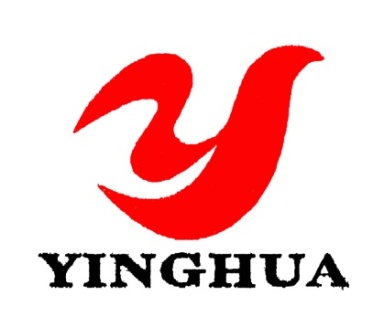 